
Secretary: Laura Shearin

Attendees:  Steve Richards, Cameron Paul, Paul Denison, Phil Edwards, Doug Foreman, Scott Taylor, Dylan Wishart, Courtney Maurer, Stan Plotner, Herb Walker, Bill Curry, Georgia Curry, Davey Wishart, Local Sessions, Amy Conchas, Thad Marshburn, Lane Marshburn, Bob and Nina Berke, Bob V., Love, Zak Poppell, Tara MacPhersonOLD BUSINESSTreasurer Report – We have $9745.15 in the WBLA bank accountMinutes – March 2016 minutes have been posted on the webpageMovie Night – The movie night planned for March 19 has been cancelled. A new event is being planned. Possibly a swap meet and movie night. More information to come.Membership – Dues have increased. Membership can be paid online. New Members – New members were introduced. It is Zak Poppell’s first meeting. Tara MacPherson was voted in as a new member.NEW BUSINESSESM Magazine – Savage Surfboards/East Coast Surfboard’s Kenny Briel and Shawn O’Donnell were featured in the March issue of Eastern Surf Magazine. Check it out!Raffle Surfboard/Iron Man Model – Bill Curry talked about the evolution of the Iron Man model surfboard which is the contest raffle board this year. Billy had Bill Steward shape the boards for him but felt like he needed to change the design to work better on the east coast. One constant with the boards have been the 4 ½ - 5 inch rocker in the nose and the 3 ¼ inch rocker in the tail. This allows the board to come around really quick. He always has the board made in neon yellow. Bill has tweaked the design with every shaper. He moved the board building from Stewart to Gary Wilson and now is having Savage Surfboards make his boards because he “wanted to bring it home.” Bill continued to say that Shawn and Kenny make a quality board.UNCW Surf Team – The UNCW Surf Team took second at the NSSA Nationals I New Smyrna Beach, Florida. Way to go team!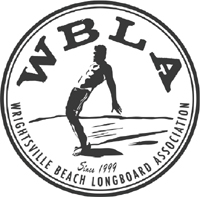 Wrightsville Beach Longboard Association
Monthly Meeting – Minutes – April 4, 2016 – 7:00pm
Katy’s Grill and Bar, Wilmington